REPUBLICA DE PANAMA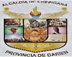 PROVINCIA DE DARIENMUNICIPIO DE CHEPIGANA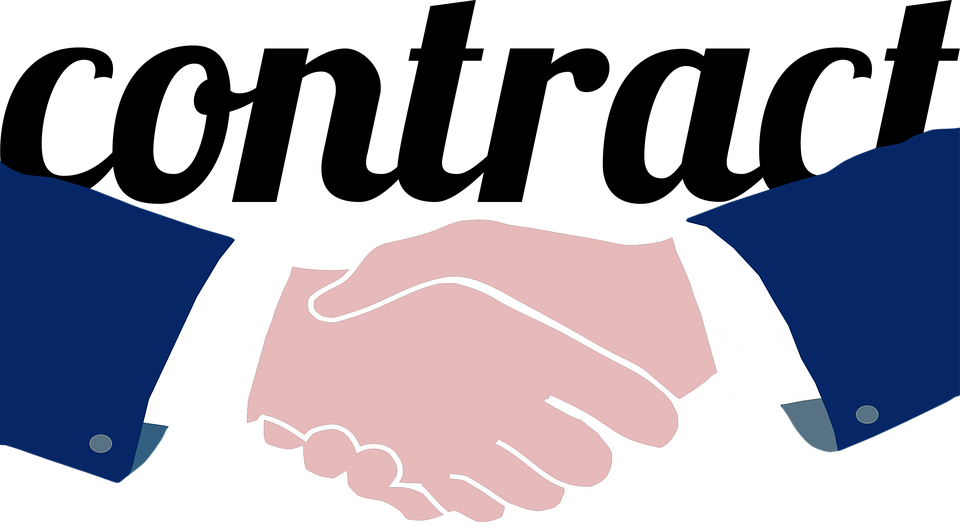 CONTRTATACIONES PUBLICASSiga el siguiente enlace:http://www.panamacompra.gob.pa/Inicio/#!/b usquedaAvanzada